<Your Company Name>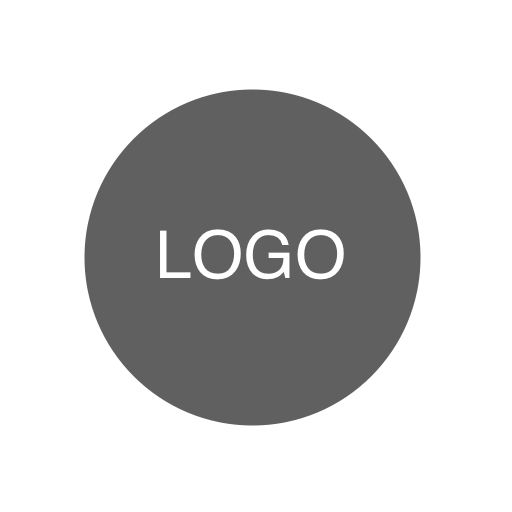 ESTIMATE<Your address>ESTIMATE<Your contact details>ESTIMATEDATEESTIMATE NO.BILL TOBILL TOSHIP TO<Contact Name><Contact Name><Name / Dept><Name / Dept><Name / Dept><Client Company Name><Client Company Name><Client Company Name><Client Company Name><Client Company Name><Address><Address><Address><Address><Address><Phone><Phone><Phone><Phone><Phone><Email><Email>DESCRIPTIONDESCRIPTIONDESCRIPTIONQTYUNIT PRICETOTAL0.000.000.000.000.000.000.00Remarks, notes on how long the estimate is valid, project duration estimates...Remarks, notes on how long the estimate is valid, project duration estimates...SUBTOTAL0.00DISCOUNT0.00SUBTOTAL LESS DISCOUNT0.00TAX RATE0.00%TOTAL TAX0.00SHIPPING/HANDLING0.00Quote Total$ -